		Date : 09-Feb-22 Basic Login Component (1.1.2)OVERVIEW Basic login component comes pre-configured with Foundry user-store identity service. Basic Login component is a login form that every mobile app needs, to authenticate its users. The component contains a login form with fields such as user name, password, and submit button to authenticate the app's users. The fields in the component are configured with necessary constraints and actions.A. Use case You can import the Login component into your app (created in VoltMX iris), and achieve the login screen without developing it from scratch. The Login component also facilitates a set of properties, events, and APIs that helps you customize the fields and the functionality.	Percentage of re-use: Approximate % of reuse. It sets an expectation of how much can be used out of the box, and how much needs to be customized for a specific app.  GETTING STARTED Prerequisites Before you start using the BasicLogin component, ensure the following: HCL Foundry Volt MX Iris Platforms Supported Mobile iOS Android Tablets PWA (Biometrics not supported)Importing the app You can import the Forge components only into the apps that are of the Reference Architecture type.        To import the BasicLogin component, do the following:        1.Open your app project in Volt MX Iris.        	       2. In the Project Explorer, click the Templates tab. 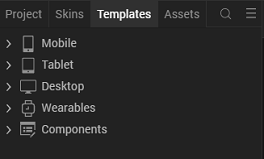 3.Right-click Components, and then select Import Component. The Import Component dialog box appears.  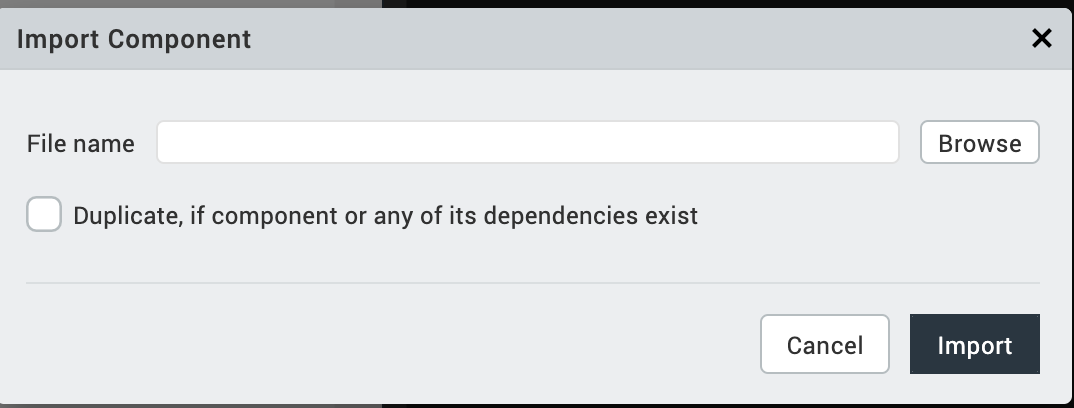 4.Click Browse to navigate to the location of the component, select the component, and then click Import. The component and its associated widgets and modules are added to your project. 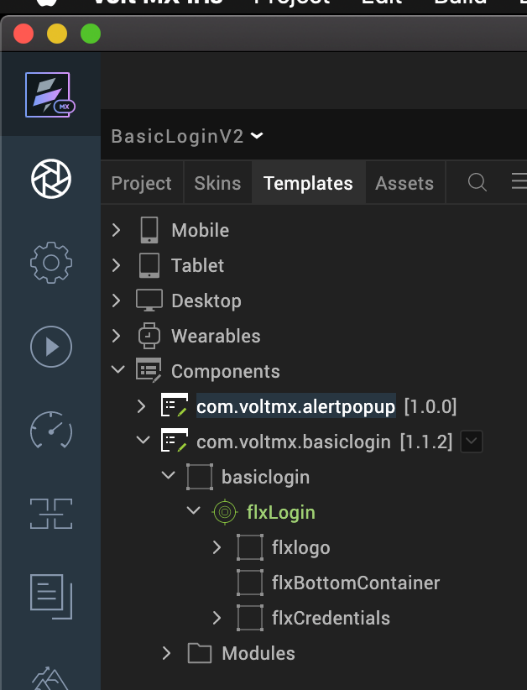 Once you have imported a component to your project, you can easily add the component to a form. For more information, refer Add a Component to a Form REFERENCES PropertiesThe properties provided on the Component tab allow you to customize the UI elements in the Basic Login component. You can set the properties directly on the Component tab or by writing a JavaScript. Logo Properties :1.Logo Image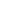 2.Logo Scale ModeUsername Properties :1.Username Input Mode2.Username Min Characters3.Username Max CharactersDescription:	Specifies the maximum number of characters allowed by the 			Username field. Using the property, you can limit the user to enter not 		beyond a particular number of characters.4.Username Validation MessageDescription:	Specifies a message to be displayed when the length of the text entered in the Username field is less than the specified minimum length (Username Min Characters).Remarks:	If no message is defined in the property, Invalid Username message will be displayed by default. If user provides invalid inputs (such as undefined, invalid datatype, usernamemaximimChar is less than usernameMinimumChar property etc.), an exception is thrown. The user needs to handle this exception.This property renders at runtime.The default value is "Username Too Small".Password Properties :1.Password Input Mode2.Password Min Characters3.Password Validation MessageSign-in Properties :1.Submit Button Text2.Forgot Password Text3.Enable Remember Me4.Remember Me Unselected Image5.Remember Me Selected ImageBackend Service Configuration :Identity Service Name Skin SectionThis section provides details on the properties related to the skin of the Basic Login component.1.Component Background Skin2.Top Container Skin3.Login Card Container Skin4.Username Input Skin5.Username Underline Skin6.Password Underline Skin7.Login Button Skin8.Forgot Password Skin9.Remember Me Skin EventsYou can define events to be executed when an action is performed. You can configure the events directly on the Actions tab or by writing a JavaScript. To configure the events on the Actions tab, click the Edit button against each event.This section provides details about each event that help you define the actions by writing a JavaScript.1.onErrorCallback EventDescription:	 The event is invoked when an exception or an error occurs.The event also provides an error object with the error code and message. You can refer to the given table to handle the error   based on the error code.ErrorCode table for the error object in onErrorCallback Event.2.usernameOnDone
3.loginFailure4.loginSuccess5.passwordOnDone6.remembermeOnSelection Event7.submitOnClickAPIsThe following are the APIs pertaining to the Basic Login component.1.getPasswordThe API fetches the text specified in the Password field.SyntaxgetPassword()ParametersNoneReturn ValuePassword [String]:
Returns the text entered in the Password field.Examplevar pwd = this.view.componentID.getPassword();if (pwd.length() < 4) {    alert("Invalid Password Entered. Please try again.");}2.getUsernameThe API fetches the text specified in the Username field.SyntaxgetUsername()ParametersNoneReturn ValueUsername [String]:
Returns the text entered in the Username field.Examplevar username = this.view.componentID.getUsername();if (!this.validateUsername(username)){alert("Invalid user name. Please try again.");}REVISION HISTORY App version 1.1.2Description:Specifies the image for logo.Syntax:logoSourceType:StringRead/Write:Read + WriteRemarks:The default value for this property is "reusablelogin_logo.png".Example:this.view.componentID.logoSource = "imagedrag.png";Description:Specifies the scaling mode of the logo image.Syntax:logoScaleModeType:ConstantRead/Write:Read + WriteRemarks:The default value for this property is "constants.IMAGE_SCALE_MODE_MAINTAIN_ASPECT_RATIO".Example:this.view.componentID.logoScaleMode = constants.IMAGE_SCALE_MODE_FIT_TO_DIMENSIONS;Description:Specifies a type of input characters accepted by the Username field.Syntax:usernameInputModeType:ConstantRead/Write:Read + WriteRemarks:The default value for this property is " constant.TEXTBOX_INPUT_MODE_ANY"You can specify any one of the following:Any: accepts all characters.Numeric Only: accepts only numbers.Example:this.view.componentID.usernameInputMode = constant.TEXTBOX_INPUT_MODE_NUMERIC;Description:Specifies the minimum number of characters to be entered in the Username field.Syntax:usernameMinimumCharType:NumberRead/Write:Read + WriteRemarks:The default value for this property is "8".The component throws an exception if you provide any invalid values.Example:this.view.componentID.usernameMinimumChar = 8;Syntax:usernameMaxCharType:NumberRead/Write:Read + WriteRemarks:The default value for this property is "15".Example:this.view.componentID.usernameMaxChar = 10;Syntax:usernameValidationMsgType:StringRead/Write:Read + WriteExample:this.view.componentID.usernameValidationMsg = " Username Too Small";Description:Specifies a type of input characters accepted by the Password field. Using the property, you can restrict the Password field to accept only required characters. For example, only numbers.Syntax:passwordInputModeType:ConstantRead/Write:Read + WriteRemarks:The default value for this property is " constant.TEXTBOX_INPUT_MODE_ANY".You can specify any one of the following:Any: accepts all characters.Numeric Only: accepts only numbers.Example:this.view.componentID.passwordInputMode = constants.TEXTBOX_INPUT_MODE_NUMERIC;Description:Specifies the minimum number of characters to be entered in the Password field.Syntax:passwordMinimumCharType:NumberRead/Write:Read + WriteRemarks:The default value for this property is "8".This property renders at runtime.The component throws an exception if you provide any invalid values.Example:this.view.componentID.passwordMinimumChar = 10;Description:Specifies a message to be displayed when the length of the text entered in the Password field is less than the specified minimum length (Password Min Characters).Syntax:passwordValidationMsgType:StringRead/Write:Read + WriteRemarks:If no message is defined in the property, Password Too Small message will be displayed by default.Example:this.view.componentID.passwordValidationMsg = "Enter Valid Password";Description:Specifies the text to be displayed on the Submit button.Syntax:submitButtonTextType:StringRead/Write:Read + WriteRemarks:The default value of the property is SIGN IN .Example:this.view.componentID.submitButtonText = "Sign In";Description:Specifies the text to be displayed on the Forgot Password button.Syntax:forgotPasswordTextType:StringRead/Write:Read + WriteRemarks:The default value of the property is Forgot Password .Example:this.view.componentID.forgotPasswordText = "Forgot Password?";Description:Controls whether or not the Remember Me check box is visible to the user.Syntax:remembermePropertyType:BooleanRead/Write:Read + WriteRemarks:The default value for this property is "true".Example:this.view.componentID.remembermeProperty = true;Description:Specifies the file name of the image to be set as unselected check box for the RememberMe field.Syntax:rememberMeUnSelectedSourceType:StringRead/Write:Read + WriteRemarks:The default value for the property is "reusable_checkbox_unselected.png".Before setting the property:Ensure that the image file exists in the workspace\resources\common directory.The file name of the image should not contain any upper case characters.Specify the image  file name along with the extension.Example:this.view.componentID.rememberMeUnSelectedSource = "imagedrag.png";Description:Specifies the file name of the image to be set as selected check box for the RememberMe field.Syntax:rememberMeSelectedSourceType:StringRead/Write:Read + WriteRemarks:The default value for the property is "reusable_checkbox_selected.png".Before setting the property:Ensure that the image file exists in the workspace\resources\common directory.The file name of the image should not contain any upper case characters.Specify the image s file name along with the extension.Example:this.view.componentID.rememberMeSelectedSource = "imagedrag.png";Description:Specifies the identity service name.Syntax:providerNameType:StringRead/Write:Read + WriteRemarks:The default value for this property is "userrepository".Example:this.view.componentID.providerName = "userrepository";Description:This property enables the consumer to change the background skin of the component.Syntax:skinBackgroundRead/Write:Read + WriteExample:this.view.componentID.skinBackground = "skin_name";Remarks:Skin assigned to the property is accepted only by same widget type.Description:This property enables the consumer to change top container skin of the component.Syntax:logoBackgroundRead/Write:Read + WriteExample:this.view.componentID.logoBackground = "skin_name";Remarks:Skin assigned to the property is accepted only by same widget type.Description:This property enables the consumer to change the login card skin of the component.Syntax:loginCardBackgroundRead/Write:Read + WriteExample:this.view.componentID.loginCardBackground = "skin_name";Remarks:Skin assigned to the property is accepted only by same widget type.Description:This property enables the consumer to change the username input skin of the component.Syntax:sknUsernameInputRead/Write:Read + WriteExample:this.view.componentID.sknUsernameInput = "skin_name";Remarks:Skin assigned to the property is accepted only by same widget type.Description:This property enables the consumer to change the username underline skin of the component.Syntax:sknUsernameUnderlineRead/Write:Read + WriteExample:this.view.componentID.sknUsernameUnderline = "btn_skin";Remarks:Skin assigned to the property is accepted only by same widget type.Description:This property enables the consumer to change the password underline skin of the component.Syntax:sknPasswordUnderlineRead/Write:Read + WriteExample:this.view.componentID.sknPasswordUnderline = "skin_name";Remarks:Skin assigned to the property is accepted only by same widget type.Description:This property enables the consumer to change the login button skin of the component.Syntax:sknbtnLoginRead/Write:Read + WriteExample:this.view.componentID.sknbtnLogin= "skin_name";Remarks:Skin assigned to the property is accepted only by same widget type.Description:This property enables the consumer to change the forgot password skin of the component.Syntax:sknForgotPasswordRead/Write:Read + WriteExample:this.view.componentID.sknForgotPassword = "skin_name";Remarks:Skin assigned to the property is accepted only by same widget type.Description:This property enables the consumer to change the remember me skin of the component.Syntax:sknRememberMeRead/Write:Read + WriteExample:this.view.componentID.sknRememberMe = "skin_name";Remarks:Skin assigned to the property is accepted only by same widget type.Syntax:onErrorCallback(error)Remarks:The component throws an exception if you do not define this event and you must handle it.Example:this.view.componentID.onErrorCallback = function(error){if (error && error.message) {      this.alertPopup(error.message);    }else {      alert("onerror");      alert('Error: ' + JSON.stringify(error));    }}CodeMessage90001No Internet Connection Available90002Authorization object null - Connect to MF90003Login Success but loginSuccessEvent not defined90004Login Failed but loginFailureEvent not defined90005Username too small (This message changes based on the Username validation message)90006Password too small (This message changes based on the Password validation message)Description:The event is invoked when a user taps the keyboard action key of the Username field.Syntax:usernameOnDone()Example:this.view.componentID.usernameOnDone= function(){ alert( “username on done” );}Description:The event is invoked when the login is failure. In the event, define actions to be executed if login is failure.Syntax:loginFailureEvent(error)Example:this.view.componentID.loginFailureEvent= function (error){    const msg = error && error.details && error.details.message ? error.details.message : 'Login Failed';    this.alertPopup(msg);  },Description:The event is invoked when the login is successful. In the event, define actions to be executed if login is successful.Syntax:loginSuccessEvent(response)Example:this.view.componentID. loginSuccessEvent = function(response){alert(“Login Success” );}Description:The event is invoked when a user taps the keyboard action key of the Password field.Syntax:passwordOnDone()Example:this.view.componentID.passwordOnDone= function(){alert( “Password on done”); }Description:The event is invoked when the Remember Me check box is toggled. In the event, define actions to be executed when the Remember Me check box is selected and unselected.Syntax:remembermeOnSelection()Example:this.view.componentID.remembermeOnSelection = function(){ alert( “Remember me is clicked” ); }Description:The event is invoked when the Submit button is clicked/tapped. In the event, define actions to be executed when the Submit button is clicked.Syntax:submitOnClick()Example:this.view.componentID.submitOnClick= function(){ alert( “Login button is clicked” ); }